T.C. İSTANBUL 29 MAYIS ÜNİVERSİTESİ……………………………………………….. DEKANLIĞINAAşağıda yer alan derslerin eklenmesi/bırakılması hususunda gereğinin yapılmasını arz ederim.										…../…../.20….Öğrencinin Adı-Soyadı:İmzası: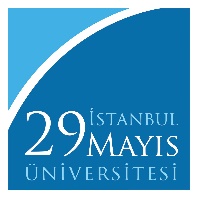 DERS EKLEME – BIRAKMA FORMUÖĞRENCI BILGILERI:ÖĞRENCI BILGILERI:ÖĞRENCI BILGILERI:ÖĞRENCI BILGILERI:Öğrenci Numarası:Yarıyıl/Sınıf:Enstitü/Fakülte/Yüksekokul:İmza:Bölüm/Program:İmza:      DERS BİLGİLERİ      DERS BİLGİLERİ      DERS BİLGİLERİYAPILACAK İŞLEMYAPILACAK İŞLEMDers KoduŞube KoduŞube KoduDers AdıDers Tipi(Z/S)EkleBırakDANIŞMAN/ÖĞRETİM ÜYESİ ONAYIDANIŞMAN/ÖĞRETİM ÜYESİ ONAYIDANIŞMAN/ÖĞRETİM ÜYESİ ONAYIDersin Öğretim Üyesinin Adı Soyadı:Tarih:İmzaDanışmanın Adı Soyadı:Tarih:İmza